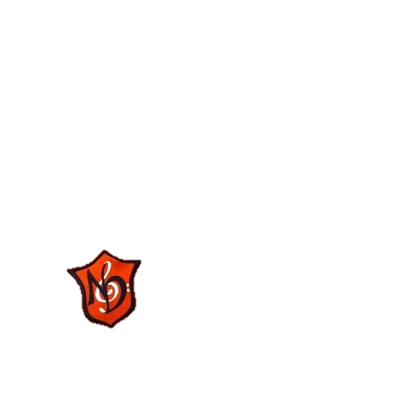 Summer 2021Marching Band Camp ManualInformation You Need to Know: for new Marching Black Knights and new Band Moms and Dads Table of ContentsTable of ContentsThings You Need to Know2021 Dates You Need to RememberThings You Need to Know about Band CampMarching Band FeesContact Information You Need to HaveThings You Need to Know about Color Guard																		Things You Need to KnowThe marching band means EVERYONE. All students – band members and color guard members - make up the marching band. We are all ONE big family!Mr. Norian Fordham is your band director. Mr. Jackson is your assistant marching band director. They work together throughout the marching band season. All freshmen (rookies) get assigned a “Big” at the start of band camp. Your “Big” is an upper classman who will be your buddy. Your “Big” will answer any of your questions, and teach you what you need to know.The middle school band directors cannot give the North Davidson Band Boosters (NDBB) your email. So, please don’t forget to visit the band website to stay up to date on the latest information.  Subscribe on the website to receive news and updates.   Website:  http://www.marchingblackknights.com.  The entire marching band (color guard and band students) will participate in fundraising events.Marching Black Knights Band Camp is REQUIRED for the entire marching band (color guard and band students)!There are expenses when joining the marching band. So plan ahead!  Please see attached Marching Band Fees page.Don’t forget to keep playing your instrument! The marching band plays at all (home and away) North Davidson High School Football games unless otherwise instructed. These games are on Friday nights.Marching Band Competitions are held every Saturday in October--sometimes the last Saturday in September-- including our Festival which is the first Saturday of November. The times will vary and the students will be notified of the times.We need your love of music, your artistic talent, your individuality, and your team work to keep us a strong family!  You can do this! It is not as scary as you think!  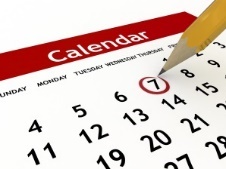 2021 Dates You Need to RememberMonday, July 26th - Wednesday, July 28th: Color Guard and Pit & Percussion Camp8am – 5pm each day in the North Davidson High School Band RoomLunch is not provided.  Bring lunch or permission slip to leave campus for lunch.Thursday, July 29th – Friday, July 30th: Learning the Basics/Freshman and Sophomore CampThursday: 8am – 5pm in the North Davidson High School (NDHS) Band RoomFriday: 8am – 12pm in the NDHS Band RoomLunch provided on Thursday.Monday, August 2nd – Friday, August 6th:Marching Black Knight Band CampMonday through Thursday: 8am – 8pm Friday: 8am – 5pm First Alliance Church1370 Arnold RoadLexington, NC 27295Tuesday night:  Parent Meeting at 7pm.  All families are strongly encouraged to attend.Thursday Night: Tentative – band social event from 9pm – 11pmTuesday, August 10th and Thursday, August 12th:  1st Week of PracticeMarching Black Knight Band Practices 6:30pm – 8:30pm at the North Davidson High SchoolPractices start in the band room.Things You Need to Know about Band CampItems to bring to camp each day:WATER, WATER, AND MORE WATER!!!!Lyre for your student’s particular instrument Flip folder with extra pages 3 ring binder with page protectors Pencil Camp Attire:Comfortable clothing such as t-shirt and shorts. Theme days will be announced on Monday.School dress code followed. No bare midriffs. Tennis shoes and Socks (socks necessary as we ask that students take their shoes off when entering the church) Sunscreen and Hat optional but RECOMMENDEDFood:Lunch and dinner will be provided Monday through Thursday.Lunch will be provided on Friday.There will be extra water available at camp all week.Volunteering:There are plenty of opportunities for parents, siblings, or grandparents to help out. Come stop by and see what your child will be doing this season.  Marching Band FeesBelow is a chart of what each student will owe for fall band.  To help with the costs of band you may make payments in installments so that all monies are not due at one time.  (Bibs cost $60, shoes cost $40 and gloves are $4 a pair – must be paid at time of order)  * Instrument Rental may apply if using school instrument.** If a financial hardship should arise, please contact Mr. Fordham – Band Director, Keith Dasch – President, or Tami Bateman – Treasurer, directly to make arrangements that will work for your family. ***PAYMENT INSTRUCTIONS for all transactions:All fees and expenses not paid on the website must be paid by Check or Credit Card (NO CASH PLEASE)Checks can be placed in the lock box located in the Band Room or mailed to: North Davidson Band Boosters, PO Box 1531, Welcome, NC  27374Contact Information You Need to KnowNorian Fordham – Band Director: School phone (336) 731-8431 or email  nfordham@davidson.k12.nc.usPaul Jackson – NDMS Band Director/Assistant NDHS Band Director:School phone (336) 731-2331 or email  pjackson@davidson.k12.nc.us Marching Black Knights Website – http://marchingblackknights.com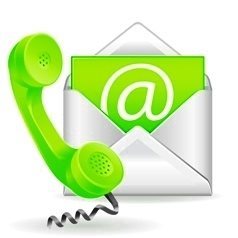 Band Boosters Officers 2019-2020:Keith Dasch – President:Email  ndbkband@gmail.com ordaschman@yahoo.com Amanda Perryman – Vice President:Email  sassisunni@gmail.com	Laura Acuna – Secretary:Email  losacunas@yahoo.comTami Bateman – Treasurer:Email  nd.band.booster.treasurer@gmail.com t.bateman@hotmail.com  Open – Assistant Treasurer:Email  Things You Need to Know about Color GuardColor Guard Fees include: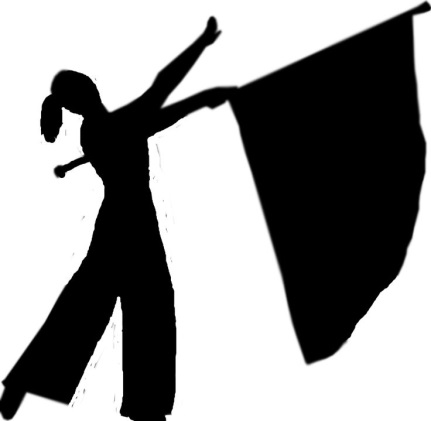 	Uniform: $125 due in full at band camp so uniform can be ordered in time for the start of the season.  If the uniforms are more expensive that cost will be reflected in your bill rather than the $125.00.The uniform is yours to keep.You will be fitted for the uniform at a meeting.Shoes – there are dance shoes that you will wear. They typically cost $40.Color Guard Camp:$100 – Color Guard Camp FeeMarching Black Knight Band Camp:$250 – the marching band fee all students pay for the camp.*** Mr. Fordham will work out a payment plan with you if needed. ***Football Games/Competitions:These are fun and exciting! Color Guard participates in all football games and competitions.*** Try to keep your uniform clean during the football games, especially during competition season because you will need to wear your uniform on Friday night and Saturday morning/afternoon/evening.  ***     The color guard will have two designated moms that will assist in coordinating with Mr. Fordham and that will assist in helping the girls with any needs that may arise. With that being said, that doesn’t mean that you cannot, as a parent, volunteer and help with the students. There are a lot of moving pieces involved with the competitions and also in getting the girls ready for each event.Suggestions:Garment Bag – Purchase a plastic garment bag to hold your uniform. This will protect it from wrinkling, tearing, and getting things spilt on them.Small Bag - You may want to purchase a small bag to hold your makeup, hair brush, etc. (I don’t suggest sharing for hygiene reasons.)FRESHMENColor GuardPercussionBandUniform(est) $125Percussion/Guard Camp$100$100Full Camp$250$250$250Instrument Rental$25*Guard shoes$40Bibs, shoes, gloves$108Bibs, shoes$100TOTAL OWED$515$475$358